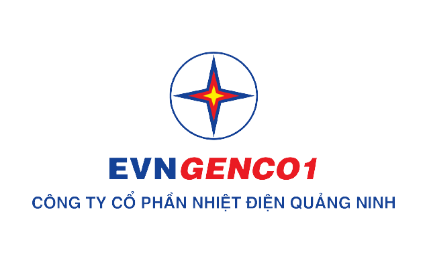 PHIẾU BIỂU QUYẾTLẤY Ý KIẾN CỔ ĐÔNG BẰNG VĂN BẢN1. Thông tin cổ đông:Tên Cổ đông :…………………………………………………………………Số CMND/CCCD/Hộ chiếu/MSDN :…………………………………………Do:………………………………………….Cấp ngày………………………Địa chỉ : ………………………………………………………………………Số lượng cổ phần nắm giữ……………………………………………Cổ phầnSố phiếu biểu quyết……………………………………………………phiếu(01 cổ phần tương đương với 01 phiếu biểu quyết)2. Nội dung biểu quyết :	Thông qua “Hoàn nhập Quỹ đầu tư phát triển vào lợi nhuận sau thuế chưa phân phối để chi trả cổ tức bằng tiền”, cụ thể như sau:	1. Hoàn nhập từ Quỹ Đầu tư phát triển vào Lợi nhuận sau thuế chưa phân phối giá trị là 128.700.000.000 đồng (Bằng chữ: Một trăm hai mươi tám tỷ, bảy trăm triệu đồng chẵn).	2. Thực hiện chi trả cổ tức bằng tiền từ nguồn Lợi nhuận sau thuế chưa phân phối được hoàn nhập từ quỹ Đầu tư phát triển, cụ thể như sau:Tỷ lệ chi trả cổ tức bằng tiền: 2,86% (286 đồng/01 cổ phiếu).Ngày đăng ký cuối cùng để trả cổ tức bằng tiền: ngày 09/01/2024.-   Thời gian thực hiện trả cổ tức bằng tiền: ngày 31/01/2024.Biểu quyết:□ Tán thành            □ Không tán thành          □ Không có ý kiến…………. , ngày……..tháng 12 năm 2023Cổ đông/ Đại diện theo ủy quyền của cổ đông                                                     (Ký, ghi rõ họ tên và đóng dấu nếu có)Lưu ý về cách thức biểu quyết1. Đề nghị Quý Cổ đông biểu quyết bằng cách đánh dấu "X" hoặc dấu "√" vào 1 trong 3 ô: "Tán thành" hoặc "Không tán thành" hoặc "Không có ý kiến".2. Phiếu biểu quyết không hợp lệ trong các trường hợp sau : (i) đánh dấu vào từ 02 ô trở lên tại phần biểu quyết ; (ii) không có chữ ký của cổ đông ; (iii) phong bì đã bị mở trước khi kiểm phiếu ; (iv) Phiếu biểu quyết gửi về Công ty sau thời hạn quy định ; (v) Phiếu biểu quyết bị sửa chữa, tẩy xóa, đánh dấu thêm ký hiệu.3. Khi cả 03 ô ("Tán thành", "Không tán thành", "Không có ý kiến") tại phần biểu quyết không được đánh dấu nhưng Cổ đông vẫn ký, ghi rõ họ tên và đóng dấu (nếu là tổ chức) vào văn bản này thì xem là  Không có ý kiến.